Board of Directors Meeting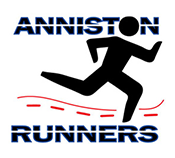 ARC/NEABA HeadquartersMonthly Board Meeting MinutesInvitees:  Sherry Williams, Ashley Nash, Hayley Long, Victoria Martin, Freddy Kemp, Gina MangumPresent:  Ashley Nash, Hayley Long, Freddy KempAgendaMeeting MinutesNew BusinessNumber of Registrants/Number of runnersRegistered: 1,139Runners: 973Considerations for future Woodstock racesFood TruckPros vs. Cons8 Food Trucks - 4 did not showTotal: $3,692 cost (gave out 7K tickets)Food last year was $1,877Long lines; but they made money. What will we do different next yearMore trucks; earlier commitment; more advertising for community on Friday before the raceMedalsAge group at awards?Next year allow age group awards to be picked up outside at a table; QR code resultsKidstock age group awards?Only do overall awards next year, no age groups.Close off spot to exit parking log next year, interference with KidstockFinancialsFood TruckStore Cash$505- old items and sponsorsRace Director Payment to be made this monthProfitsLast year: $27,809.08This year: $31,505 + $200 mail in from Shelton StateRegistration fee: next year go up to $40ACTION ITEM: Sherry to check with friend about vacation give awaysDQsOne runnerA runner took a wrong turn after an ambulance went through the course. Advertising DebriefPodcast total for all three episodesRadioLots of comments on the radio spotItemsNo patches next year; only stickersHave tanks left over for next yearBillboardsTwo billboards no digital billboardFacebookRace Director for 2025Ashley shadow Hayley so that another board member is familiar with the process. Will still continue to look for a race director for 2025.SponsorsWe need more sponsorsRunning warehouseSunny King Honda wanted to be a partner in the past; consider headliner sponsorDonationsAHSCheer AHSArc of Calhoun CoFirst baptist churchOxford HighRRCACass KidsMr. GobleTreadhoofalonRace November 11.VolunteersAshley and FreddyTime clockClock RentalPlucked Turkey 2024 Election SeasonWho is running and who is stepping down?Coordinators keeping their positions?OtherJSU race at Choccolocco Park, Friday, Sep 1 @ 5:45 pmIf we volunteer to set the arch up, he will volunteer at one of our racesAshley, Freddy and HayleySet up archSouthern States (April 12-16 in GA)TreadhoofalonWill rent ARC Time clockSouthern StatesWants us to find volunteers for the Newsletter - August 2023WoodstockOther?Member spotlightJohnathon - Honorary MemberElectionsBobbie Williams - Chairperson for electionsTreadhoofalonSouthern StatesDonationsAugust - RRCA (suggested/vote in July)September - TreadhoofalonOtherAgenda Item(s)TimeWelcome & Call to Order (Sherry Williams)		New BusinessWoodstock (Hayley)Number of Registrants/Number of runnersConsiderations for future Woodstock racesFood TruckPros vs. ConsMedalsAge group at awards?Kidstock age group awards?Close off spot to exit next year, interference with KidstockFinancialsFood TruckStore CashRace Director PaymentProfits/LosesRegistration fee: next year go up to $40DQsAdvertising DebriefPodcast total for all three episodesAdvertising resultsRace Director for 2025SponsorsDonationsTreadhoofalonRace November 11.VolunteersClock Rental2024 Election SeasonWho is running and who is stepping down?Coordinators keeping their positions?OtherJSU race at Choccolocco Park, Friday, Sep 1 @ 5:45 pmSouthern States (April 12-16 in GA)Newsletter - August 2023DonationsAugust - RRCA (suggested/vote in July)September - TreadhoofalonOther5:30 pmOld Business6:15 pmOther (if time permits)Bylaws (lifetime membership rules)Runsign up/TaxesAdjourn